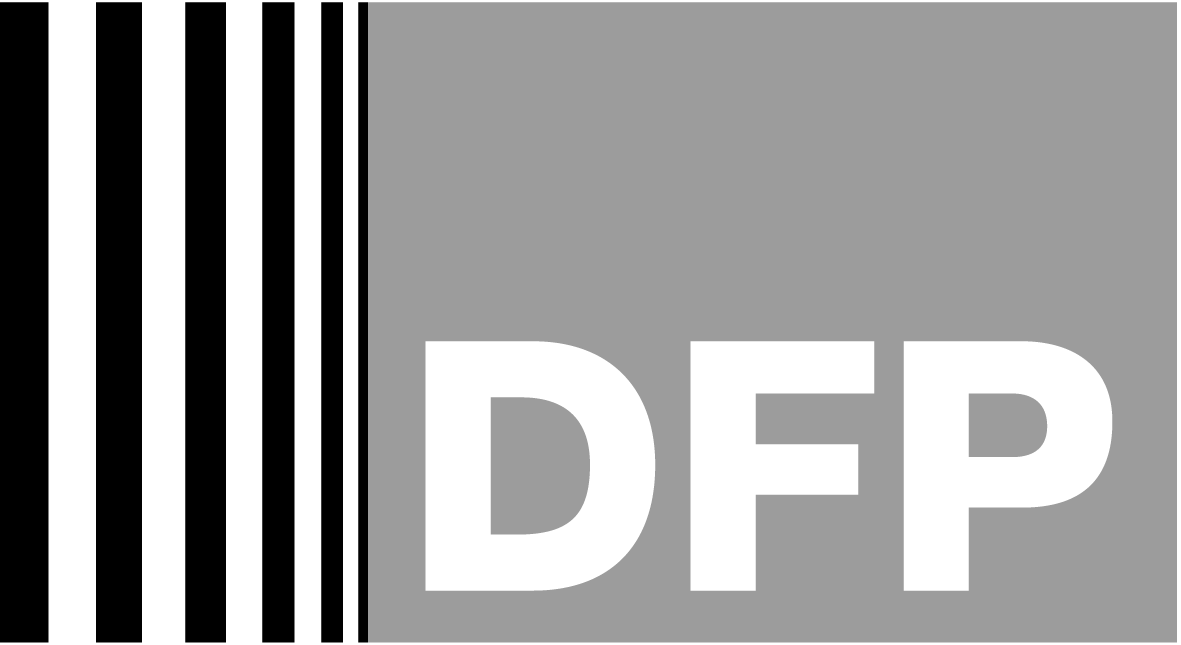 TEILNAHMEBESTÄTIGUNGDer Fortbildungsanbieter bestätigt, dass teilgenommen hat.Die approbierte Fortbildung ist für das Diplom-Fortbildungs-Programm der Österreichischen Ärztekammer anrechenbar.Herr/Frau Dr. (Name bitte einfügen)am/von-bis (Datum/Uhrzeit bitte einfügen)an der Veranstaltung(Titel und ID-Nummer der Veranstaltung bitte einfügen)Ärztlicher Fortbildungsanbieter: (genaue Bezeichnung des Veranstalters) ...................................................................................................................Ort, DatumUnterschrift des Veranstalters